.This dance differs only slightly from "A Country Mile" by Lorraine DeeringVINE RIGHT & TOUCH, SIDE, TOUCH, SIDE, TOUCHVINE LEFT & TOUCH, SIDE, TOUCH, SIDE, TOUCHTag and restart goes here on wall 3STEP, LOCK, STEP, SCUFF, STEP, LOCK, STEP SCUFFFORWARD COASTER, HOLD, BACK COASTER, HOLDSTEP, SLOW PIVOT, STEP, LOCK, STEP, SCUFFSTEP, LOCK, STEP, SCUFF, STEP, SLOW PIVOTVINE RIGHT & SCUFF, VINE LEFT ½ TURN & SCUFFVINE RIGHT & SCUFF, VINE LEFT & SCUFFREPEATTAGOn wall 3, dance the first 16 beats, the following tagRestartHoney, You're My Hero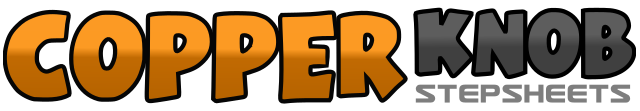 .......Count:64Wall:2Level:Improver.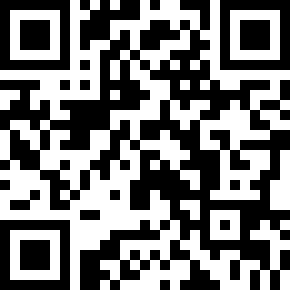 Choreographer:Linda Pink (AUS)Linda Pink (AUS)Linda Pink (AUS)Linda Pink (AUS)Linda Pink (AUS).Music:Mr. Mom - LonestarMr. Mom - LonestarMr. Mom - LonestarMr. Mom - LonestarMr. Mom - Lonestar........1-2Vine: step right to the side, step left behind right3-4Step right to the side, touch left beside right5-6Step left to the side, touch right beside left7-8Step right to the side, touch left beside right1-2Vine: step left to the side, step right behind left3-4Step left to the side, touch right beside left5-6Step right to the side, touch left beside right7-8Step left to the side, touch right beside left1-2Step right forward, lock left behind right3-4Step right forward, scuff left forward5-6Step left forward, lock right behind left7-8Step left forward, scuff right forward1-2Coaster: step right forward, step left together3-4Step right back, hold5-6Coaster: step left back, step right together7-8Step left forward, hold1-2Step right forward, hold3-4Pivot ½ turn left, hold5-6Step right forward, lock left behind right7-8Step right forward, scuff left forward1-2Step left forward, lock right behind left3-4Step left forward, scuff right forward5-6Step right forward, hold7-8Pivot ½ turn left, hold1-2Vine: step right to the side, step left behind right3-4Step right to the side, scuff left foot beside right5-6Vine: step left to the side, step right behind left7-8Turn ¼ left step left forward, scuff right through turning ¼ left1-2Vine: step right to the side, step left behind right3-4Step right to the side, scuff left foot beside right5-6Vine: step left to the side, step right behind left7-8Step left to the side, scuff right foot beside left1-2Step right to the side, touch left beside right3-4Step left to the side, touch right beside left